STRICTLY PRIVATE AND CONFIDENTIAL                                                                      DATE RECEIVED: MANCHESTER & CHESHIRE DOGS’ HOME APPLICATION FORM Manchester and Cheshire Dogs’ Homes operate a 2 stage interview process. Successful short listing from the 1st interview stage will result in a second interview with members of the Homes Management team and Committee members Position Applied For: ___________________________________________________________ PERSONAL DETAILS  Title Surname  Forename(s) Title  Address  NI Number Contact Numbers Email  Are there any restictions on you taking up employment in the UK?                YES              NO  If yes, please specify _________________________________________________________________ Do you hold a full current drivers license               YES               NO 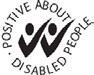 Do you have any unspent criminal convictions, police cautions, reprimands or warnings or do you have any cases pending agaisnt you?                      YES              NO If yes, please specify _________________________________________________________________ Do you condsider yourself to ber a disabled person?               YES             NO  If yes, do you have any particular requirements or require any adjustments in order for you to attend interview? __________________________________________________________________________________ EMPLOYMENT DETAILS  PREVIOUS POSTS  EDUCATION AND TRAINING  	 Please give details of all examinations taken and qualification gained  Please give details of any training undertaken relevant to the position you are applying for  Please list any professional memberships that you hold or have held in the past PERSONAL ASSESSMENT  REFEREES 	 Please give the names and addresses of 2 referees, one of whom must be your present or last employer. Where possible, these should be professional referees who have known you at work, school or college. Should you be short listed for 1st interview we will approach these referees in advance of the interview.  AVAILABILITY FOR INTERVIEW  Please give dates of when you are unable to attend an interview, we cannot guarantee to avoid these dates but will try wherever possible  If you are successful at interview when would you be able to take up the post? DECLARATION  I declare that details given on this application form are, to the best of my knowledge and belief true and complete. I understand that deliberately giving false statements or incomplete answers, canvassing of the staff of the Home or Trustees, would disqualify me from consideration or, in the event of an appointment, make me liable to dismissal. I consent to the data contained on this form being processed in accordance with the Homes registration with the Information Commissioner and the Data Protection Act 1998 Signature _____________________________________  Date _______________________________ Please return your completed application before the closing date to: Assistant Manager Manchester Dogs’ Home  Crofters House  Moss Brook road Manchester  M9 5PG Current  / most recent Employers name and address Current  / most recent Employers name and address Current  / most recent Employers name and address Current  / most recent Employers name and address Dates worked Dates worked Dates worked Dates worked From To Job Title Job Title Job Title Job Title Salary Salary Salary Salary Reason for leaving Reason for leaving Reason for leaving Reason for leaving Please give a brief description of responsibilities and duties  Please give a brief description of responsibilities and duties  Please give a brief description of responsibilities and duties  Please give a brief description of responsibilities and duties  Employers name and address Dates worked Dates worked Job Title Employers name and address from to Job Title Main Duties Salary and reason for leaving Employers name and address Dates worked Dates worked Job Title Employers name and address from to Job Title Main Duties Salary and reason for leaving Employers name and address Dates worked Dates worked Job Title Employers name and address from to Job Title Main Duties Salary and reason for leaving Examination Taken (subject and level) Grades Place / Institution Training undertaken VERBAL COMMUNICATION You will need good verbal communication in order to deal with visitors to the Home and assist them in their visit  To enable us to assess how well you are able to do this, use the space provided to describe experiences where you have had to use your verbal communication skills to deal with people in clearly and sensitively WRITTEN COMMUNICATION A good standard of literacy is essential in the role you are applying for, experience of making written notes and observations would be an advantage Please tell us about your experience of making written notes and observations TEAM PLAYER WHO CAN WORK INDEPENDENTLY It is advantageous if you are able to work as a team player and unsupervised as required  Please tell us about experiences where you have had to work as part of a team and independently, describe your role, the situation and the outcome CONFLICT MANAGEMENT You may encounter some conflict with clientele who are emotionally distressed over their pet going missing Please explain a situation where you have had to manage conflict in the past and the outcome TIME MANAGEMENT AND LEADERSHIP Your role will require you to manage your time correctly throughout the day and to offer leadership to our volunteers Please give an example of when you have displayed time management and leadership qualities, tell us about the situation, your actions and the outcome REFEREE 1 NAME ADDRESS POST CODE EMAIL ADDRESS TELEPHONE RELATIONSHIP TO YOU REFEREE 2 NAME ADDRESS POST CODE EMAIL ADDRESS TELEPHONE RELATIONSHIP TO YOU 